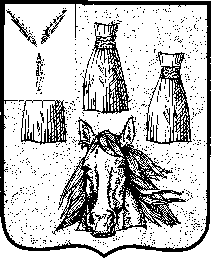 Городской СоветСамойловского  муниципального образованияСамойловского муниципального района Саратовской областиР Е Ш Е Н И Е  102« 29 » сентября 2021 г. 					О внесении изменения в решение Городского Совета Самойловского муниципального образования Самойловского муниципального района Саратовской области от 31.10.2019 г. №35 «Об утверждении Правил благоустройства территории Самойловского муниципального образования Самойловского муниципального района Саратовской области»В соответствии с Земельным кодексом Российской Федерации, Федеральным законом от 06.10.2003 г. №131-ФЗ «Об общих принципах организации местного самоуправления в Российской Федерации», Федеральным законом от 10.01.2003 г. №17-ФЗ «О железнодорожном транспорте», постановлением Правительства Российской Федерации от 15.051999 г №26Ц, Уставом Самойловского муниципального образования Самойловского муниципального района Саратовской области и во исполнение протеста Прокуратуры Самойловского района от 22.06.2021 г. №79/4-2021 на решение Городского Совета Самойловского муниципального образования Самойловского муниципального района Саратовской области от 31.10.2019 г. №35 «Об утверждении Правил благоустройства территории Самойловского муниципального образования Самойловского муниципального района Саратовской области» Городской Совет Самойловского муниципального образования Самойловского муниципального района Саратовской области решил:1.Внести в решение Городского Совета Самойловского муниципального образования Самойловского муниципального района Саратовской области от 31.10.2019 г. №35 «Об утверждении Правил благоустройства территории Самойловского муниципального образования Самойловского муниципального района Саратовской области» следующее изменение:1.1. Пункт 10.1.10. раздела 10 «Содержание и уборка территории» исключить.2. Настоящее решение обнародовать  29.09.2021 г. в специально выделенных местах обнародования и разместить на официальном сайте администрации Самойловского муниципального района Саратовской области в сети «Интернет».3. Настоящее решение вступает в силу с даты его официального обнародования.4. Контроль за исполнением настоящего решения оставляю за собой.Глава Самойловскогомуниципального образованияСамойловского муниципальногорайона Саратовской области					Е.И. Свинарев 